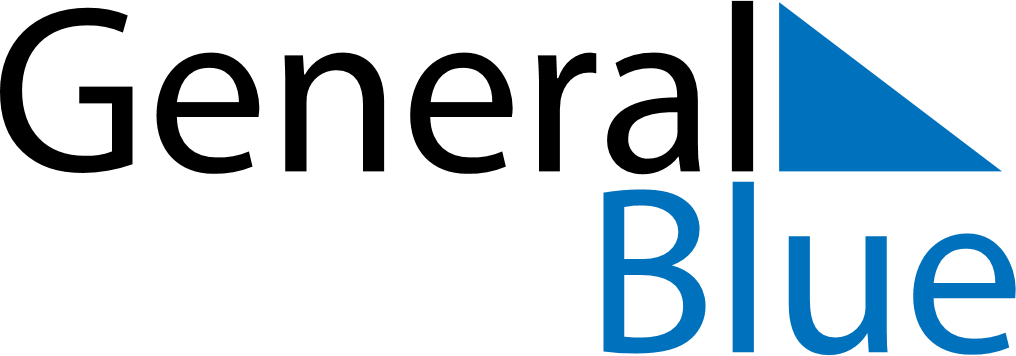 May 2024May 2024May 2024May 2024May 2024May 2024Beauty Point, Tasmania, AustraliaBeauty Point, Tasmania, AustraliaBeauty Point, Tasmania, AustraliaBeauty Point, Tasmania, AustraliaBeauty Point, Tasmania, AustraliaBeauty Point, Tasmania, AustraliaSunday Monday Tuesday Wednesday Thursday Friday Saturday 1 2 3 4 Sunrise: 6:59 AM Sunset: 5:19 PM Daylight: 10 hours and 19 minutes. Sunrise: 7:00 AM Sunset: 5:18 PM Daylight: 10 hours and 17 minutes. Sunrise: 7:01 AM Sunset: 5:17 PM Daylight: 10 hours and 15 minutes. Sunrise: 7:03 AM Sunset: 5:15 PM Daylight: 10 hours and 12 minutes. 5 6 7 8 9 10 11 Sunrise: 7:04 AM Sunset: 5:14 PM Daylight: 10 hours and 10 minutes. Sunrise: 7:05 AM Sunset: 5:13 PM Daylight: 10 hours and 8 minutes. Sunrise: 7:06 AM Sunset: 5:12 PM Daylight: 10 hours and 6 minutes. Sunrise: 7:07 AM Sunset: 5:11 PM Daylight: 10 hours and 4 minutes. Sunrise: 7:08 AM Sunset: 5:10 PM Daylight: 10 hours and 2 minutes. Sunrise: 7:09 AM Sunset: 5:09 PM Daylight: 10 hours and 0 minutes. Sunrise: 7:10 AM Sunset: 5:08 PM Daylight: 9 hours and 58 minutes. 12 13 14 15 16 17 18 Sunrise: 7:11 AM Sunset: 5:07 PM Daylight: 9 hours and 56 minutes. Sunrise: 7:12 AM Sunset: 5:06 PM Daylight: 9 hours and 54 minutes. Sunrise: 7:13 AM Sunset: 5:05 PM Daylight: 9 hours and 52 minutes. Sunrise: 7:14 AM Sunset: 5:04 PM Daylight: 9 hours and 50 minutes. Sunrise: 7:14 AM Sunset: 5:03 PM Daylight: 9 hours and 48 minutes. Sunrise: 7:15 AM Sunset: 5:02 PM Daylight: 9 hours and 46 minutes. Sunrise: 7:16 AM Sunset: 5:01 PM Daylight: 9 hours and 44 minutes. 19 20 21 22 23 24 25 Sunrise: 7:17 AM Sunset: 5:00 PM Daylight: 9 hours and 42 minutes. Sunrise: 7:18 AM Sunset: 4:59 PM Daylight: 9 hours and 41 minutes. Sunrise: 7:19 AM Sunset: 4:59 PM Daylight: 9 hours and 39 minutes. Sunrise: 7:20 AM Sunset: 4:58 PM Daylight: 9 hours and 37 minutes. Sunrise: 7:21 AM Sunset: 4:57 PM Daylight: 9 hours and 36 minutes. Sunrise: 7:22 AM Sunset: 4:56 PM Daylight: 9 hours and 34 minutes. Sunrise: 7:23 AM Sunset: 4:56 PM Daylight: 9 hours and 33 minutes. 26 27 28 29 30 31 Sunrise: 7:23 AM Sunset: 4:55 PM Daylight: 9 hours and 31 minutes. Sunrise: 7:24 AM Sunset: 4:55 PM Daylight: 9 hours and 30 minutes. Sunrise: 7:25 AM Sunset: 4:54 PM Daylight: 9 hours and 28 minutes. Sunrise: 7:26 AM Sunset: 4:53 PM Daylight: 9 hours and 27 minutes. Sunrise: 7:27 AM Sunset: 4:53 PM Daylight: 9 hours and 26 minutes. Sunrise: 7:27 AM Sunset: 4:52 PM Daylight: 9 hours and 25 minutes. 